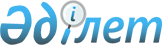 О внесении изменения в приказ Министра по инвестициям и развитию Республики Казахстан от 19 января 2016 года № 15 "Об определении государственных органов, их подведомственных организаций и органов местного самоуправления, а также иных субъектов информатизации, использующих единую транспортную среду государственных органов для взаимодействия локальных (за исключением локальных сетей, имеющих доступ к Интернету), ведомственных и корпоративных сетей"Приказ Министра цифрового развития, инноваций и аэрокосмической промышленности Республики Казахстан от 15 марта 2022 года № 85/НҚ. Зарегистрирован в Министерстве юстиции Республики Казахстан 17 марта 2022 года № 27160
      ПРИКАЗЫВАЮ:
      1. Внести в приказ Министра по инвестициям и развитию Республики Казахстан от 19 января 2016 года № 15 "Об определении государственных органов, их подведомственных организаций и органов местного самоуправления, а также иных субъектов информатизации, использующих единую транспортную среду государственных органов для взаимодействия локальных (за исключением локальных сетей, имеющих доступ к Интернету), ведомственных и корпоративных сетей" (зарегистрирован в Реестре государственной регистрации нормативных правовых актов за № 13102) следующее изменение:
      Перечень государственных органов, их подведомственных организаций и органов местного самоуправления, а также иных субъектов информатизации, использующих единую транспортную среду государственных органов для взаимодействия локальных (за исключением локальных сетей, имеющих доступ к Интернету), ведомственных и корпоративных сетей, утвержденный указанным приказом, изложить в новой редакции согласно приложению к настоящему приказу.
      2. Департаменту государственной политики и инфраструктуры в области связи Министерства цифрового развития, инноваций и аэрокосмической промышленности Республики Казахстан в установленном законодательном порядке обеспечить:
      1) государственную регистрацию настоящего приказа в Министерстве юстиции Республики Казахстан; 
      2) размещение настоящего приказа на интернет-ресурсе Министерства цифрового развития, инноваций и аэрокосмической промышленности Республики Казахстан.
      3) в течение десяти рабочих дней после государственной регистрации настоящего приказа в Министерстве юстиции Республики Казахстан представление в Юридический департамент Министерства цифрового развития, инноваций и аэрокосмической промышленности Республики Казахстан сведений об исполнении мероприятий, предусмотренных подпунктами 1) и 2) настоящего пункта приказа.
      3. Контроль за исполнением настоящего приказа возложить на курирующего вице-министра цифрового развития, инноваций и аэрокосмической промышленности Республики Казахстан.
      4. Настоящий приказ вводится в действие по истечении десяти календарных дней после дня его первого официального опубликования. Перечень государственных органов, их подведомственных организаций и органов местного самоуправления, а также иных субъектов информатизации, использующих единую транспортную среду государственных органов для взаимодействия локальных (за исключением локальных сетей, имеющих доступ к Интернету), ведомственных и корпоративных сетей*
					© 2012. РГП на ПХВ «Институт законодательства и правовой информации Республики Казахстан» Министерства юстиции Республики Казахстан
				
      Министр цифрового развития, инновацийи аэрокосмической промышленностиРеспублики Казахстан

Б. Мусин
Приложение к приказу
Министра цифрового
развития, инноваций
и аэрокосмической промышленности
Республики Казахстан
от 15 марта 2022 года № 85/НҚУтвержден
приказом Министра
по инвестициям и развитию
Республики Казахстан
от 19 января 2016 года № 15
1.
Администрация Президента Республики Казахстан
2.
Канцелярия Первого Президента Республики Казахстан – Елбасы
3.
Сенат Парламента Республики Казахстан
4.
Мажилис Парламента Республики Казахстан
5.
Конституционный Совет Республики Казахстан
6.
Верховный Суд Республики Казахстан
7.
Канцелярия Премьер-Министра Республики Казахстан
8.
Управление Делами Президента Республики Казахстан
9.
Служба государственной охраны Республики Казахстан (выделенная сеть)
10.
Счетный комитет по контролю за исполнением республиканского бюджета
11.
Центральная избирательная комиссия Республики Казахстан
12.
Генеральная прокуратура Республики Казахстан
13.
Комитет национальной безопасности Республики Казахстан
14.
Аппарат Высшего Судебного Совета Республики Казахстан
15.
Агентство Республики Казахстан по регулированию и развитию финансового рынка
16.
Агентство Республики Казахстан по делам государственной службы
17.
Агентство Республики Казахстан по противодействию коррупции (Антикоррупционная служба)
18.
Агентство по защите и развитию конкуренции Республики Казахстан
19.
Агентство по стратегическому планированию и реформам Республики Казахстан
20.
Министерство сельского хозяйства Республики Казахстан
21.
Министерство юстиции Республики Казахстан
22.
Министерство образования и науки Республики Казахстан
23.
Министерство здравоохранения Республики Казахстан
24.
Министерство труда и социальной защиты населения Республики Казахстан
25.
Министерство индустрии и инфраструктурного развития Республики Казахстан
26.
Министерство финансов Республики Казахстан
27.
Министерство обороны Республики Казахстан
28.
Министерство культуры и спорта Республики Казахстан
29.
Министерство иностранных дел Республики Казахстан
30.
Министерство национальной экономики Республики Казахстан
31.
Министерство внутренних дел Республики Казахстан
32.
Министерство энергетики Республики Казахстан
33.
Министерство информации и общественного развития Республики Казахстан
34.
Министерство цифрового развития, инноваций и аэрокосмической промышленности Республики Казахстан
35.
Министерство экологии, геологии и природных ресурсов Республики Казахстан
36.
Министерство торговли и интеграции Республики Казахстан
37.
Министерство по чрезвычайным ситуациям Республики Казахстан
38.
Национальный Банк Республики Казахстан
39.
Национальный центр по правам человека
40.
Аппараты акимов областей, городов республиканского и районного значения, села, поселков и сельских округов
41.
Аппараты маслихатов областей, городов республиканского и районного значения, села, поселков и сельских округов
Примечание: *включая ведомства, территориальные органы, организации и государственные учреждения, находящиеся в ведении государственных и местных исполнительных, центральных исполнительных и государственных избирательных органов; местные и другие суды, учреждаемые законодательством Республики Казахстан; субъекты квазигосударственного сектора и юридические лица, оказывающие государственные услуги согласно законодательству Республики Казахстан; субъекты информатизации осуществляющие деятельность или вступающие в правоотношения в сфере информатизации, а также участвующие в функционировании и использующие электронные информационные ресурсы и информационные системы государственных органов по согласованию с государственными органами – собственниками; юридические лица являющиеся частными партнерами в рамках реализации Государственных программ или национальных проектов, или участвующие в совещаниях с государственными органами в сети единой транспортной среды государственных органов, только в целях участия в совещаниях с государственными органами.
Примечание: *включая ведомства, территориальные органы, организации и государственные учреждения, находящиеся в ведении государственных и местных исполнительных, центральных исполнительных и государственных избирательных органов; местные и другие суды, учреждаемые законодательством Республики Казахстан; субъекты квазигосударственного сектора и юридические лица, оказывающие государственные услуги согласно законодательству Республики Казахстан; субъекты информатизации осуществляющие деятельность или вступающие в правоотношения в сфере информатизации, а также участвующие в функционировании и использующие электронные информационные ресурсы и информационные системы государственных органов по согласованию с государственными органами – собственниками; юридические лица являющиеся частными партнерами в рамках реализации Государственных программ или национальных проектов, или участвующие в совещаниях с государственными органами в сети единой транспортной среды государственных органов, только в целях участия в совещаниях с государственными органами.